 保函编号：                                                                                   查询编码:投标保证金保函致：            本保函作为                     （投标人名称）（以下简称投标人）对                 的投标邀请而提供的投标保函。     厦门国际银行股份有限公司珠海分行                    （出具保函银行名称）无条件地、不可撤销地具结保证并约束本行、其继承人和受让人，一旦收到贵方提出的就下述任何一种事实的书面通知，立即无追索地向贵方支付金额为                                保证金：投标人在招标文件规定的投标截止时间后投标有效期内撤销其投标；或投标人在投标截止时间后对投标文件作实质性修改；或投标人在投标文件中提供虚假的文件和材料，意图骗取中标的；或投标人串通投标的；或在中标通知书发出后30天内，投标人无正当理由不按中标时规定的内容与招标人签订合同；或中标人放弃中标；或投标人违反招标文件中有关投标保证金其它规定的。本保函有效期应不短于投标有效期，从投标文件递交截止之日起计算，并在贵方和投标人同意延长的有效期内保持有效，延长的有效期只需通知本行即可。贵方有权提前终止或解除本保函。如果投标人中标，本保证金将在上述期满后继续有效，直至投标人与（             ）签订合同为止。担保人（盖章）：             法定代表人或其授权委托代理人（签字或盖章）：           单位地址：                  邮政编码：              电话：                  传真：                  日期：                  （本保函失效后，请将原件退回我行注销）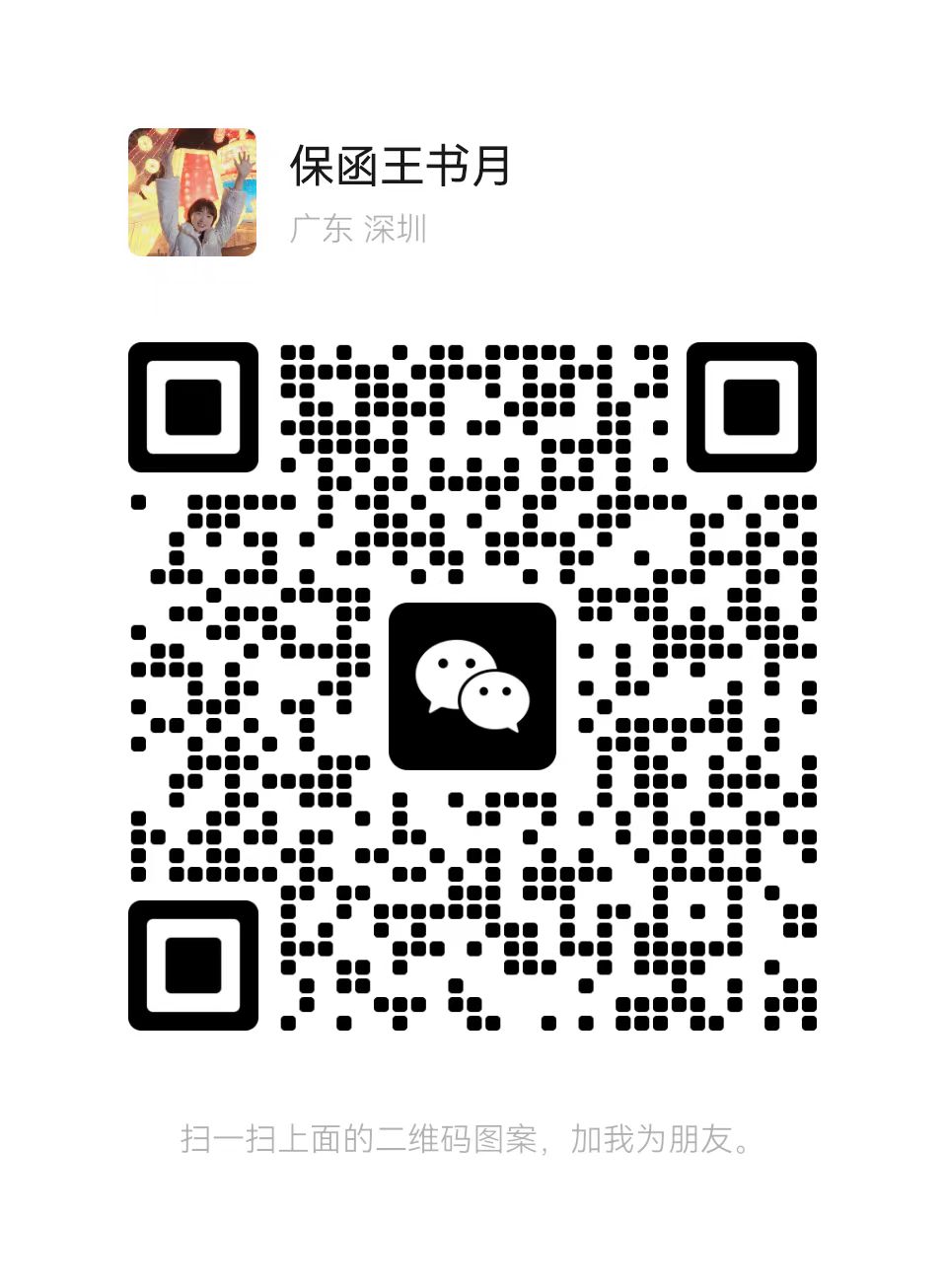 